12TH Annual Hall of the Year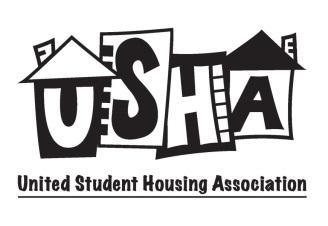 DetailsEach hall council is encouraged to submit a written bid detailing their accomplishments from the 2018-2019 school year.  The following areas must be addressed and included:  Overview of the set up of hall council: who was involved & what positions; when were meetings and how often; what did participation from the CA staff look like; etc. Hall goals: what were the goals and how were they addressed/accomplished Budget: show hall funds and the budget used for the yearLetters of support: at least one letter of support must be included from the advisor; and at least one letter of support must be included from the Hall Council President. If efforts to make a strong bid, the following areas should be addressed and included (part of the judging rubric):  Theme: develop a theme that your bid is presented around and include that theme in your presentation.Hall activities & Campus activities: what programs and/or activities were done this year for the hall (activities showcased should be hall council sponsored alone or in collaboration with CA staff, but not solely done by the CA staff); and what activities on campus did the hall council support or participate in (ie: Family Weekend, Homecoming)USHA activities: what activities/programs did the hall council members participate in through USHA; what committee did the USHA representative(s) serve on and what contributions were made to that committee.   Also include participation in events such as homecoming, coolest room contest, various programs, etc.This area should also highlight conference attendance through USHA (MACURH or NACURH conferences). Community Service: how was community service programming addressed and details of what projects were initiated. OTM participation/Recognition: details of OTMs submitted each month, acknowledgement of OTM winners; and description of other recognition effortsSummary of growth: how has the hall council improved from over the course of the year and what challenges they overcame throughout the year Be sure to take lots of photos throughout the year!Deadlines will be sent out in spring semester, but get started early on!**CONTINUED ON BACKJudging of the written Hall Council of the Year bids will be done by the USHA Executive Board under the guidance of the USHA advisors.  Judging will be done by a rubric for the categories 
above. As part of the overall score, a hall council who submits a written bid will also need to prepare to submit a presentation for the USHA general body on April 3, 2019.  This presentation needs be creative as well as the submitted bid!  The presentation can be oral or in a media format. Hall councils are responsible for ensuring that the media format is functioning during the presentation. Be creative with your presentation; use powerpoint, do a skit, sing a song, do something new!The winning hall will be recognized at the STAR reception on April 28 2019.  The winning hall will receive their name on a plaque to recognize their efforts, as well as a $200 transfer from USHA to the Hall funds.  No page length is required or expected. Information should be covered to the best of your ability. Creativity is encouraged!!!  Bids are due to the Housing office, Eliis L23,by March 29th.  Hall Councils should be prepared to present their Hall of the Year bid to USHA on Wednesday, April 3rd.   If electronic format they may be emailed to ushapresident@ucmo.edu.  Please contact USHA President, Alicia Resch at ushapresident@ucmo.edu or USHA Advisor, Jay Hicks, jhicks@ucmo.edu with any questions!STAR Reception is Sunday, April 28, 2019!